Опорна таблиця теми Магнітні явища. Дослід Ерстеда. Магнітне полеСтанція «Наукова»№ з/пЩо треба зробитиВисновок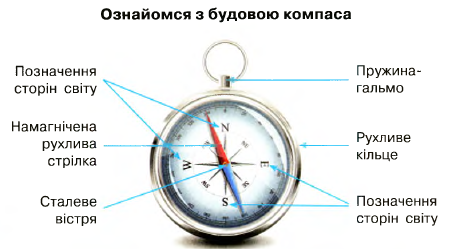 Північний полюс стрілки компаса завжди показує на _____________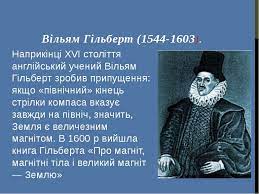 Якщо Земля – великий магніт, то на півночі планети  розташований _____________ магнітний полюс 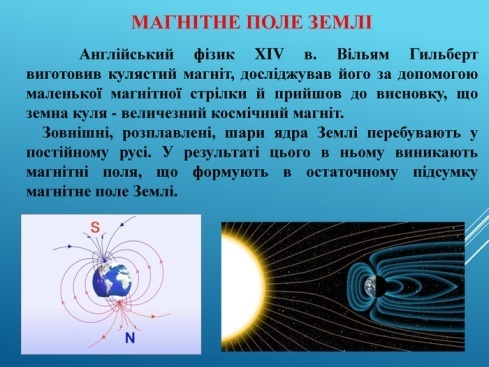  Магнітне поле Землі є однією з необхідних умов існування _________ на планеті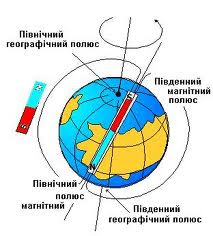 Географічні та магнітні полюси  Землі - ______________________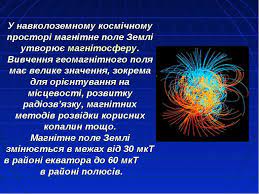 Частина навколоземного простору, у якому зосереджене магнітне поле Землі , називається ____________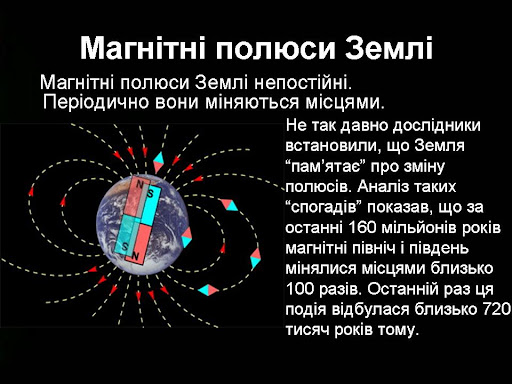 Північний і південний магнітні полюси періодично ___________ місцями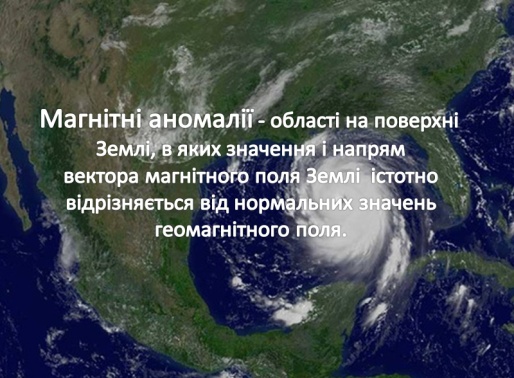 Магнітні аномалії трапляються  різних областях Земної _________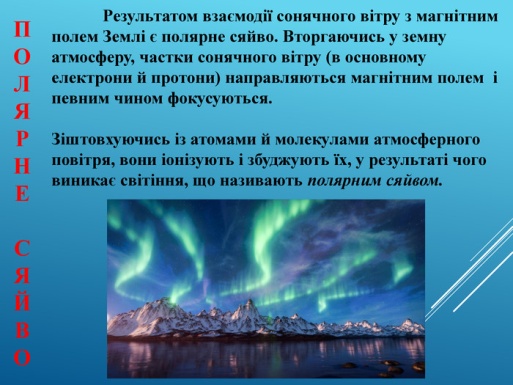 Полярне сяйво – це результат взаємодії сонячного вітру з __________    ______ Землі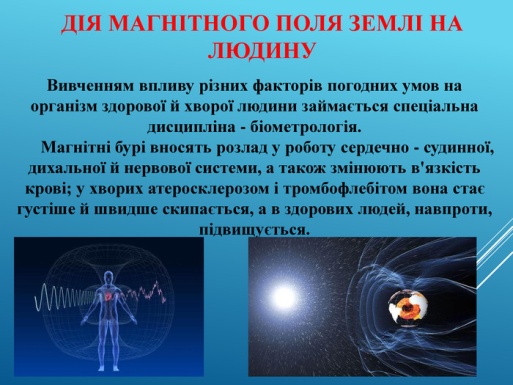 Чи може зміна магнітного поля Землі призвести до катастрофи?______